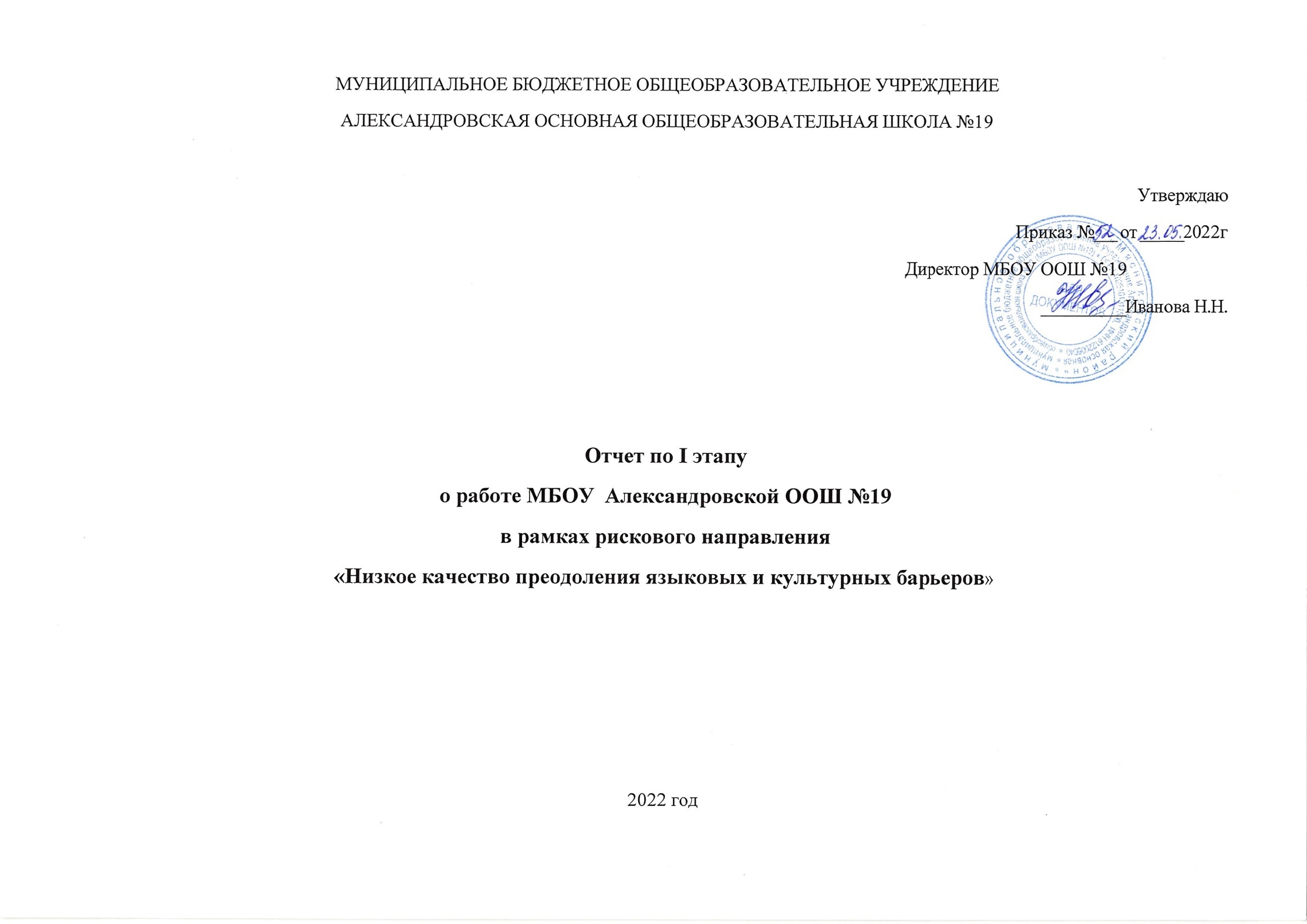 ЗадачаМероприятие    ПоказателиСроки реализации    Ответственные       ОтчетВыявление обучающихся, нуждающихся в преодолении языковых барьеров.Создание  списков  детей, слабо владеющих  русским языком.Мониторинг по выявлению учащихся для которых русский язык не является родным и имеются проблемы в его освоенииМарт 2022г.Зам.директора по УВР,социальный педагогhttps://aleksandrovka.rostovschool.ru/?section_id=88  Снижение языковых и культурных барьеров, повышение читательской грамотности.Организация  тематических выставок, проведение библиотечных уроков, посвященных  языковомумногообразию.План-график проведения уроков и методические разработки уроковапрель, сентябрь2022 годаПедагог–библиотекарьhttps://aleksandrovka.rostovschool.ru/news-svc/item?id=69652&lang=ru&type=news Приобщение учащихся и их родителей, считающих русский язык неродным, к активному участию в мероприятиях, посвященных русскомуязыку.Участие в предметных неделях, олимпиадах, конкурсах по родному (русскому) языку.Дипломы, грамотыВ течение срокареализации программыУчителя русского языка и литературы,  классные руководителиhttps://aleksandrovka.rostovschool.ru/?section_id=10 Приобщение учащихся и их родителей, считающих русский язык неродным, к активному участию в мероприятиях, посвященных русскомуязыку.Интеллектуальный марафон «Сначала было слово»,Посвященный Дню славянской письменности и культурыПлан-конспект урокапрезентацияМай 2022г.Учителя русского языка и  литературыhttps://aleksandrovka.rostovschool.ru/news-svc/item?id=69632&lang=ru&type=news 